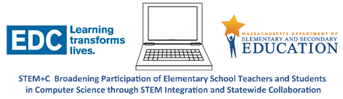 Application for Massachusetts DLCS Ambassadors, May 2019The Education Development Center and the Massachusetts Department of Elementary and Secondary Education seek applicants for a new Digital Literacy and Computer Science (DLCS) Ambassadors team. The DLCS Ambassadors will play a key role in supporting computational thinking integration in elementary grades by helping educators, administrators, and the public to understand the Computational Thinking standards and their implications for curriculum, instruction, and student learning. The DLCS Ambassadors team will provide leadership in their schools and will help to stimulate interest across the state in implementing the standards in elementary schools. We anticipate selecting up to 10 Ambassadors representing a diverse spectrum of backgrounds, experiences, and regions. To establish this team, selected members will initially make a two commitment during Summer 2019. Expectations of selected Ambassadors include the following.Ambassador Expectations:Ambassadors are expected to participate in a two-day Ambassador Academy at Education Development Center in Waltham on August 12 & 13, 2019. Preparation for the Academy will include a modest pre-reading assignment.Ambassadors are expected to deliver 4 regional presentations to teachers/districts/community members by the end of December 2019. Following each presentation Ambassadors are expected to complete a short feedback form about audience responses and questions.Ambassadors will submit a brief reflection on their learning and work by the end of December 2019.Ambassadors are encouraged to share resources that may support the work of their peer Ambassadors.Ambassador Benefits:Personal Professional Development about the DLCS standardsExpertise and leadership opportunitiesCollaborate with others and networkingSharing resources MA Professional Development Points for participating in Ambassador Academy meetings and Ambassador Presentations.Schools/Districts receive up to $150 per day to reimburse substitute coverage for Ambassador meetings.Ambassadors receive a stipend up to $1,000 to support work done outside of school hours and to defray travel costs. Stipends will be pro-rated for partial participation or for facilitating 5 or more events, based on funds available.EDC will provide free parking, a light breakfast, and lunch for the Ambassador Academy.We encourage applications from public school teachers, technology leaders, curriculum coordinators, administrators, and higher education staff from all regions of the state. Working together with others in different roles and regions strengthens collegial discussions and instigates creative action.Please complete an application, found at: DLCS Application by Friday, May 31, 2019. Please include a résumé, a statement of interest (1 page max), and the Application Signature Form which includes your administrator’s recommendation.We will make selections and provide notifications by Friday, June 7,2019. MA Science Ambassador Application Signature FormPlease confer with your principal or immediate supervisor about obtaining this recommendation from the office most appropriate for your school.Please complete in order to receive Substitute ReimbursementYes, my position requires that a substitute teacher covers during my absence for school year events.No, my position does not require substitute coverage.Our school substitute coverage cost is $                /day 	(Reimbursement cannot exceed $150/day)Make the substitute reimbursement check payable to:Name: School/Office: Street:		City/Town:	Zip:The online application must include the upload of this signed and scanned form as well as:A current résumé and A statement of interest (just one page) describing why you wish to serve as a member of the DLCS Ambassador team. Please describe your use of the DLCS standards so far and critical issues about implementing the standards you would like to explore. Please address questions to STEMwithCT@gmail.com.I certify that, to the best of my knowledge, the information provided within the online application is true and complete.  I will participate in required DLCS Ambassador activities this August and 4 events during the next school year. I understand that receiving a stipend is contingent on consistent participation in DLCS Ambassador work and documentation of outreach activities.  Signature of applicant	Date